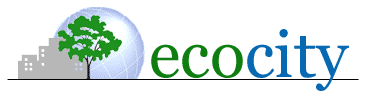 ΗΜΕΡΙΔΑ: «ΕΡΕΥΝΑ ΥΔΑΤΙΚΩΝ ΠΟΡΩΝ – ΣΥΜΒΟΛΗ ΤΩΝ ΝΕΩΝ ΕΠΙΣΤΗΜΟΝΩΝ »ΣΥΝΕΡΓΑΣΙΑ: ΔΠΜΣ-ΕΜΠ «ΕΠΙΣΤΗΜΗ ΚΑΙ ΤΕΧΝΟΛΟΓΙΑ ΥΔΑΤΙΚΩΝ ΠΟΡΩΝ»ΠΑΡΑΣΚΕΥΗ 17 ΜΑΡΤΙΟΥ 2017ΑΙΘΟΥΣΑ ΕΚΔΗΛΩΣΕΩΝ ΣΧΟΛΗΣ ΠΟΛΙΤΙΚΩΝ ΜΗΧΑΝΙΚΩΝ ΕΜΠΠΡΟΓΡΑΜΜΑ10:00  		Χαιρετισμοί10:15  	Έναρξη και συντονισμός ημεριδας: Γιάννης Κουμαντάκης, Ομότιμος Καθηγητής ΕΜΠ, Αντιπροεδρος ΔΣ ECOCITY10:30  	Διερεύνηση της παρουσίας βαρέων μετάλλων και ιδιαίτερα των μορφών Cr3 και Cr6 στα υπόγεια νερά των οφιολιθικών μαζών και των χαλαρών σχηματισμών κεντρικής Εύβοιας: Βασιλείου Ελ. Μηχανικός Μεταλλείων, Δρ Υδρογεωλογίας ΕΜΠ.10:50  	Εκτίμηση της διακινδύνευσης της εξωτερικής ρύπανσης των υπόγειων νερών λεκάνης Ανθεμούντος Θεσσαλονίκης: Καζάκης Νερ. Δρ Υδρογεωλογίας ΑΠΘ.11:10  	Εργαστηριακή μελέτη επεξεργασίας νερού ρυπασμένου με Cr6: Καγιόπουλος Ι. Γεωλόγος MSc «Περιβάλλον και ανάπτυξη» ΕΜΠ11:30  	Κυκλικές φλέβες θετικής και αρνητικής άνωσης, σε γραμμικά στρωματωμένο αποδέκτη: Σταμούλης Γ. Πολιτικός Μηχανικός Παν. Θεσσαλιας.11:50  		Διάλειμμα12:10  	Συγκριτική αξιολόγηση μεθοδολογιών υπολογισμού υδατικού αποτυπώματος. Εφαρμογή στον κάμπο Χανίων: Χαρχούση Δεσπ. Πολιτικός Μηχανικός ΕΜΠ, Υ/Δ.12:30  	Εκτίμηση της ποιότητας και της οικονομικής αξίας υπόγειων νερών περιοχής Θηβών: Χρισταντώνη Μαρ. Μηχανικός Μεταλλέιων, MSc ΕΜΠ Υδατικών Πόρων.12:50  	Αρχαία υδραυλικά έργα: Δευτεραίος Π. Πολιτικός Μηχανικός ΕΜΠ, Υ/Δ ΕΜΠ.13:10  	Υπόγεια νερά αργολικού πεδίου. Υποβάθιση και τεχνητός εμπλουτισμός: Μητρόπαπας Αν. Αγρ. Τοπ. Μηχ. ΕΜΠ, MSc Υδατικών πόρων ΕΜΠ, Υ/Δ ΕΜΠ.13:30  	Υπόγεια νερά βορείως του Ολύμπου: Ζαβρίδου Έφη, Γεωλόγος, MSc Υδατικών πόρων ΕΜΠ, Υ/Δ ΕΜΠ.13:45  		Ερωτήσεις – Τοποθετήσεις – Συμπεράσματα14:15  		Λήξη Ημερίδας